Beginners IRecommended Anthologies___________________________Louis Moyse                      A Treasury of Flute Music in Progressive Order for Beginner Flutists Louis  Moyse                      40 Little Pieces in Progressive Order for Beginner Flutists Loius Moyse                      65 Little Pieces in Progressive Order for Beginner Flutists Beginners IILouis Recommended Anthologies___________________________Moyse                      A Treasury of Flute Music in Progressive Order for Beginner FlutistsLoius Moyse                      40 Little Pieces in Progressive Order for Beginner Flutists Loius Moyse                      65 Little Pieces in Progressive Order for Beginner Flutists H.Voxman                         Rubank   Book of Solos – Easy, Vol. 1 Trevor Wye                        Flute Solos, Vol. 1Recommended Composers____________________________G.F.Handel                         Sonatas, selected movementsW.A.Mozart                        SonatinasBeginners IIIRecommended Anthologies___________________________ Louis Moyse                                                             Treasury of Flute MusicLouis  Moyse                                                             Album of Sonatinas  Louis Moyse                                                             First Solos for the Flute Player  Louis Moyse                                                             Ten Pieces for Flute and Piano  H.Voxman                                                                 Rubank Concert and Contest Collection  Trevor Wye                                                               Flute Solos Vol.2                                                                                    A Very Easy 20th Century AlbumRecommended Composers____________________________J.S.Bach                                                                     Sonatas, selected movementsG.F.Handel                                                                 Sonatas, selected movementsJ.B. Loillet                                                                 Sonatas, selected movementsB.Marcello                                                                 Sonatas, selected movementsA.Vivaldi                                                                    Sonatas, selected movements. W.A.Mozart                                                                Sonatas, selected movements. Intermediate IRecommended Anthologies___________________________ Louis Moyse                                                              Album of Sonatas     Louis Moyse                                                              Solos for Flute and Piano     Louis Moyse                                                              Ten pieces for Flute and PianoH.Voxman                                                    Rubank   Concert and Contest Collection                                                                       Rubank Book of Flute Solos – intermediate McCaskill and Lamb                                    French Pieces for Flute and PianoTrevor Wye                                                   Flute Solos Vol. 2 and 3  Recommended Composers____________________________G.F.Handel                                                    SonatasJ.B. Loillet                                                     SonatasA.Vivaldi                                                       SonatasW.A.Mozart                                                   SonatasK.M. Weber                                                   SonatasIntermediate IIRecommended Anthologies___________________________Voxman                                                           Rubank Book of Flute Solos – Intermediate Louis  Moyse                                                  Album of Sonatinas  Louis  Moyse                                                  Contemporary French Recital Pieces Vol. 1 and 2  Gilliam&McCaskill                                         French Pieces for Flute and Piano  Trevor Wye                                                      Flute Solos Vol. 3 Voxman                                                             Concert and Contest PiecesFrancesco Cavally                                             24 Short Concert Pieces Recommended Composers____________________________J.S.Bach                                                                              Suite in b minor, selected movementsJ.S.Bach                                                                               Sonatas, selected movements G.F.Handel                                                                          SonatasJ.B. Loillet                                                                           SonatasA.Vivaldi                                                                             SonatasG.P.Teleman                                                                        SonatasW.A.Mozart                                                                         SonatasL.V.Beethoven                                                                     Sonata in Bb, selected movement.Intermediate IIIRecommended Anthologies___________________________Francesco Cavally                                                                24 Short Concert Pieces Gilliam&McCaskill                                                              Solo Pieces for Advanced FlutistH.Voxman                                                                     Rubank Book of Flute Solos Intermediate  Louis Moyse                                                                         Contemporary French Pieces, Vol 2   Louis Moyse                                                                         Flute Music of the BaroqueRecommended Composers____________________________  J.S. Bach                                                                               Sonatas     J.S. Bach                                                                               Suite in Bb Major G.F.Handel                                                                             Sonatas M. Blavet                                                                               Sonatas B.Marcello                                                                        Sonatas A.Vivaldi                                                                          Sonatas  J.J. Quantz                                                                       Sonatas G.P.Teleman                                                                     Sonatas G.P.Teleman                                                                     Fantasies                            W.A.Mozart                                                                      Sonatas  J Haydn                                                                           Sonatas  C.P.E Bach                                                                      Sonatas  L.V.Beethoven                                                                Sonata in Bb Major   K.M.Weber                                                                    Sonatas  E.Bloch                                                                           Suite Modale  F.Chopin                                                                         Variations on the Rossini's ThemeAdvanced I Recommended Anthologies___________________________Francesco Cavally                                                            24 Short Concert Pieces Gilliam&McCaskill                                                          Solo Pieces for Advanced Flutist  Louis Moyse                                                                    Contemporary French Pieces, Vol. 2   Louis Moyse                                                                    Flute Music of the BaroqueRecommended Composers____________________________  J.S. Bach                                                                            Sonatas    J.S. Bach                                                                            Suite in Bb MajorG.F.Handel                                                                        Sonatas   J.J. Quantz                                                                         SonatasM. Blavet                                                                           SonatasFrederic the Great                                                              Sonatas G.P.Teleman                                                                      SonatasG.P.Teleman                                                                        Fantasies                              C.P.E Bach                                                                         SonatasF. Devienne                                                                         Sonatas J Haydn                                                                                SonatasW.A.Mozart                                                                         Andante in C MajorW.A.Mozart                                                                         Concerto in D MajorC.Stamitz                                                                             ConcertiB.Molique                                                                            AndanteR.Schumann                                                                         3 Romances  C.M.Widor                                                                           Suite E.Bloch                                                                                 Suite ModaleAdvanced II Recommended Anthologies___________________________ Gilliam&McCaskill                                                           Solo Pieces for the Advanced Student   Louis Moyse                                                                      Contemporary French Pieces   Louis Moyse                                                                      Flute Music of the BaroqueRecommended Composers____________________________ J.S. Bach                                                                             Sonatas    J.S. Bach                                                                             Suite in BbG.F.Handel                                                                          SonatasFrederic the Great                                                                SonatasG.P.Teleman                                                                        ConcertiG.P.Teleman                                                                        SonatasG.P.Teleman                                                                         Fantasies                            J.J. Quantz,                                                                          ConcertiS.P.E. Bach                                                                           Sonatas W.A.Mozart                                                                          ConcertiC. Stamitz                                                                             Concerti J.Haydn                                                                                ConcertiL. Boccerini                                                                          ConcertiJ.N.Hummel                                                                          Sonatas G.Faure                                                                                 FantasieC.Goddard                                                                            SuiteR.Shumann                                                                           3 RomancesF.Poulenc                                                                             SonatasB. Martinu                                                                            SonatasE.Bloch                                                                                      Suite ModaleAdvanced III Recommended Anthologies___________________________Loius  Moyse                                                                   Golden Age of the Flutist Vol. 1 and 2 Loius  Moyse                                                                    Flute Music by French Composers Loius  Moyse                                                                    Flute Music of the Baroque Gilliam&McCaskill                                                          Solo Pieces for Advanced Flutists Recommended Composers____________________________J.S.Bach                                                                            Sonatas J.S.Bach                                                                            Suites J.S.Bach                                                                             Partita in a minorA.Vivaldi                                                                           ConcertiJ.J.Quantz                                                                          Concerti    G.B.Pergolese                                                                  Concerti J.M.Leclair                                                                       ConcertiG.P.Telemann                                                                     Fantasies. L.Boccherini                                                                      Concerti C.Gluck                                                                             ConcertiJ.Haydn                                                                              Concerti C.Stamitz                                                                           ConcertiW.A.Mozart                                                                       ConcertiF.Kuhlau                                                                            DivertissmentsF.Devienne                                                                         Sonatas   F.Devienne                                                                         ConcertiC.Chaminade                                                                     ConcertinoA.F.Doppler                                                                       FantasiesC.Reinecke                                                                        Sonata in a minorP.Taffanel                                                                          Andante Pastorale and SchezerttinoR.Schubert                                                                        Theme and Variations. G.Enesco                                                                           Cantabile and Presto. C.T.Griffes                                                                         PoemL.Ganne                                                                            Andante et ScherzoG.Faure                                                                             Fantasie. J.Ibert                                                                                ConcertiC. Neilson                                                                         ConcertiA. Khachaturian                                                               ConcertiF.Poulenc                                                                          SonatasS. Prokofiev                                                                     SonatasB.Martinu                                                                         Sonatas Scales RequirementsBeginners IBeginners IIBeginners III Intermediate IIntermediate IIIntermediate IIIAdvanced IAdvanced IIAdvanced IIITheory   RequirementsBeginners I Beginners IIBeginners IIIIntermediate IIntermediate IIIntermediate IIIAdvanced IAdvanced IIAdvanced IIIRepertoire RequirementsScalesArpeggiosC,F,G Major in one octave,tongue and slur 2F chromatic scale, one octave, tongue.(Bonus points: D major, two octaves)          Tonic Arpeggios C,F,G   MajorScalesArpeggiosMajor scales up to 2 sharps and flats in one octave, tongue and slur 4F, G, Bb chromatic scales, one octave, tongue.(Bonus points: Eb major, two octaves)          Tonic Arpeggios in  this scalesScalesArpeggiosMajor scales up to 3 sharps and flats in one octave, tongue and slur minor natural scales up to 3 sharps and flats in one octave, tongue and slur D, Eb, E chromatic scales, two octaves, tongue(Bonus points: F major, two octaves)Tonic Arpeggios in  this scalesScalesArpeggios(C, F, G, Bb, D)Major scales up to 2 sharps and flats, two octaves, tongue, slurminor natural and harmonic scales up to 2 sharps and flats (excluding b minor) two octaves, tongue, slurE, F, F# chromatic scales, two octaves, tongue; slur two - tongue two(Bonus points: A major, two octaves)Tonic Arpeggios in  this scalesI- V -I progression in this Major scalesI- V -I progression in this Major scalesScalesArpeggios(C, F, G, Bb, D, Eb, A)Major scales up to 3 sharps, two octaves, tongue, slur, double tongue (two per note) minor natural andharmonic scales up to 3 sharps and flats, two octaves, tongue, slurGb, G, A chromatic scales, two octaves, tongue; slur two - tongue twoE, F, G  Whole tone scales, tongue; slur(Bonus points: A major in thirds)Tonic Arpeggios in  this scalesI- IV- V -I progression in this Major scalesI- IV- V -I progression in this Major scalesScalesArpeggiosMajor scales up to 4 sharps and flats, two octaves, tongue; slur; slur two – tongue two, double tongue (one per note), in thirdsminor natural and harmonic scales up to 4 sharps and flats, tongue, slurG, A, Ab chromatic scales, tongue; tongue one – slur threeG, A, Ab Whole tone scales, tongue, slur(Bonus points: A major, triple tongue (three per note)Tonic Arpeggios and   inversions in this Major scales I- IV- V -I  progressions in this Major scalesScales        Arpeggios                     Progressions        Arpeggios                     ProgressionsMajor scales up to 5 sharps and flats, two octaves, tongue; slur; slur two – tongue two; double tongue (one per note) triple tongue (three per note), in thirdsminor natural, harmonic and melodic scales, two octaves, tongue, slur, double tongue (one per note)A, Ab Bb chromatic scales, tongue, tongue/slur combinations (1-3, 2-2, 3-1)A, Ab Bb Whole tone scales tongue, slurA, Bb Lydian modes, tongued(Bonus points: C major, three octaves)Tonic Arpeggios and   inversions inthis Major and minor scalesI –IV- V7 -I(  In Major)i- iv- V- i(in  minor)ScalesArpeggiosProgressions(All)Major scales up to 6 sharps and flats, two octaves (three for C and B majors) tongue; slur; slur two-tongue two; double and triple tongue (one per note) , in thirds.minor natural, harmonic and melodic scales, slur; tongueC chromatic scale, three octaves, various articulations C whole tone scale, three octaves, tongue; slurC, F, Eb Lydian modes.A, D, G  Dorian modes(Bonus points: C# chromatic, three octaves)Tonic Arpeggios and   inversions inthis Major and minor scales I –IV- V7 -I(  In Major)i- iv- V7- i(in  minor)ScalesArpeggiosProgressionsAll Major scales, two octaves (three octaves for B, C, and C# majors) tongue; slur, double and triple tongue (one per note); in thirds.All minor natural, harmonic, melodic scales, two octaves (three octaves for b, c and c# minors), tongue; slur.C# chromatic scale, three octaves, tongue; slurC# Whole tone, tongue, slurD, A, G Dorian, Lydian, Mixolydian, Phrygian Modes.(Bonus points: D major, three octaves)Tonic Arpeggios and   inversions inthis Major and minor scalesI –IV- V7 -I(  In Major)i- iv- V7- i(in  minor)Using inversionsTerminologyRhythm, Time signaturesTonalityDynamics; ,, 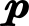 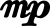                         ,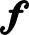 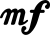  whole     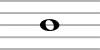 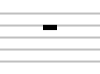   half       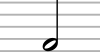 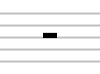   quarter          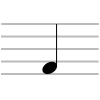 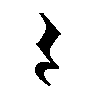 eighth        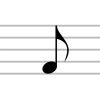 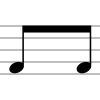 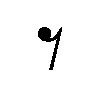   2     3                  4  4  ,  4   and        4C, G,F  Major             crescendo,(cresc)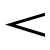 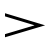 diminuendo, (dim) whole       half         quarter          eighth          2     3                  4  4  ,  4   and        4C, G,F  Major             crescendo,(cresc)diminuendo, (dim) whole       half         quarter          eighth          2     3                  4  4  ,  4   and        4Intervals by numbers onlyHalf Steps and Whole StepsAccidentals: ♯ ,♭,♮ whole       half         quarter          eighth          2     3                  4  4  ,  4   and        4Intervals by numbers onlyHalf Steps and Whole Steps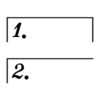 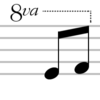 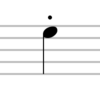                             staccato whole       half         quarter          eighth          2     3                  4  4  ,  4   and        4Intervals by numbers onlyHalf Steps and Whole StepsTerminologyRhythm, Time signaturesTonalityAllegro,andante,moderato,vivace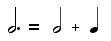 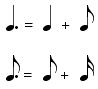 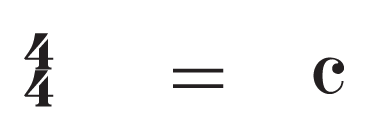 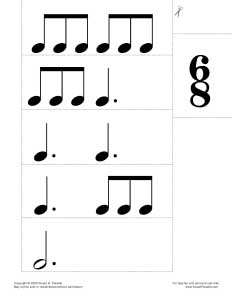 , D   Major 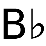 ,,,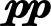 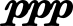 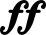 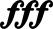 , D   Major ,,,Intervals by numbersand quality  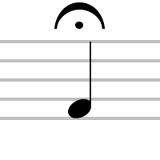 Intervals by numbersand quality  TerminologyRhythm, Time, signaturesTonalityallegretto, …etto, andantino, …ino, presto,leggiero, cantabile,subito,espressivo  Sixteenths, dotted notes in combinations          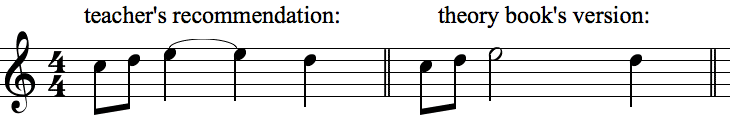 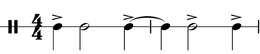      common time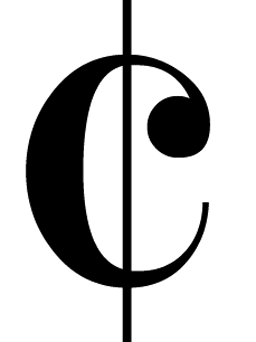    3    meter   8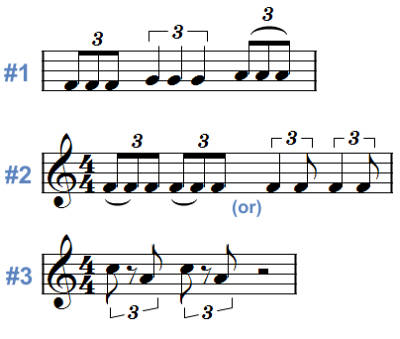   A, E♭ MajorC, f#  minorNaturalArticulation, motif, repeti  Sixteenths, dotted notes in combinations               common time   3    meter   8  A, E♭ MajorC, f#  minorNaturalPhrasing in music,Music sentences  Sixteenths, dotted notes in combinations               common time   3    meter   8Intervals by numbersand qualityMusic HistoryMusical formsPeriods of Music History in order:Baroque, Classical,Romantic, ContemporaryBinary form,  Ternary form,Dances in musicTerminologyRhythm, Time signaturesTonalityAnomato,con moto,con brio,largo,Tranquillo,vivo,Simple 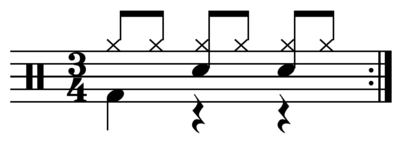 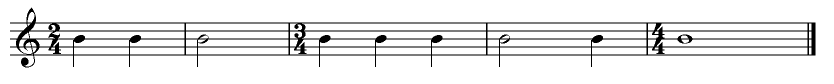 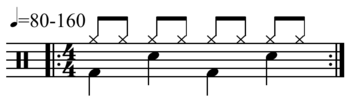  E, A♭  Major C♯, f minor Natural, Harmonic _______________Intervals by numbersand quality, primary triads   Motive, sequence, imitation enharmonic, chromatic,related & parallel minor, authentic, half cadencesSimple  E, A♭  Major C♯, f minor Natural, Harmonic _______________Intervals by numbersand quality, primary triadsMusic HistoryMusical formsPeriods of Music History  Baroque, Classical,Romantic, ContemporaryTo know  2 composers from each period,Binary form,  Ternary form,Rondo formTerminologyRhythmTonalityDeloroso, marcato, robusto, scherzando,simile,sostenuto,senza,giocosolento,Have to be able to use any rhythm combinations    B, D♭ Major   g♯, b♭ minor Natural, Harmonic Melodic  enharmonic, chromatic, circle of Fifthsrelated & parallel minor, compositional techniquesHave to be able to use any rhythm combinationsAugmented & diminishedtriadsPrimary triads  Authentic, plagal and half cadences,  Have to be able to use any rhythm combinationsAuthentic, plagal and half cadences,  Have to be able to use any rhythm combinationsIntervals by numbersandquality, augmented & diminishedon any noteMusic HistoryMusical formsPeriods of Music HistoryBaroque, Classical,Romantic, ContemporaryTo know   3 composers from each period,Binary form,  Ternary form,Rondo form, Sonata form,TerminologyTonalityDiatonic half-step, chromatic half-step, organ point,m.d.(mano destra),m.s.(mano sinistra),Ionian mode, Dorian mode, mixolidian mode,Aeolian mode,Chromatic scale G♭,C # Majore♭, a # minorNatural, Harmonic MelodicDiatonic half-step, chromatic half-step, organ point,m.d.(mano destra),m.s.(mano sinistra),Ionian mode, Dorian mode, mixolidian mode,Aeolian mode,Chromatic scaleAugmented & diminishedTriadsAuthentic, plagal and half cadences, deceptive cadence V7  and inversionsii triad and inversionsPrimary triads & inversions in this Scales  I,IV, V7,All Intervals by numbersandquality, augmented & diminishedon any noteAll Intervals by numbersandquality, augmented & diminishedon any noteHave to be able to use any rhythm combinationsHave to be able to use any rhythm combinationsMusic HistoryMusical formsPeriods of Music History  Baroque, Classical,Romantic, ContemporaryTo know   4 composers from each period,Name 2 pieces by this composersBinary form,  Ternary form,Rondo form, Sonata form,Suites, TerminologyTonalityPhrygian mode, Lydian mode,Locrian mode, Whole Step Scale,Chromatic Scale  from  any note Circle of FifthsEnharmonic ScalesAll Major & minor scalesAll Intervals by numbersandquality, augmented & diminishedon any note,  in all keysAll types of Triads & inversions.Primary & Secondary triads by name, quality, Roman numeralsV7 and inversions,VII7o and inversionsRhythm: Have to be able to use any rhythm combinationsAll types of Cadences; Authentic, plagal and half cadences, deceptive cadenceAll types of Cadences; Authentic, plagal and half cadences, deceptive cadenceMusic HistoryMusical formsPeriods of Music HistoryBaroque, Classical,Romantic, ContemporaryTo know  4 composers from each period,Name 2 major pieces by this composer.The main characteristics of Baroque, Classical stilesBinary form,  Ternary form,Rondo form, Sonata form,Suites, SymphonyStudents are responsible for all theory requirements from previous levelsMusic HistoryMusic HistoryMusical formsPeriods of Music HistoryBaroque, Classical,Romantic, ContemporaryTo know  6 composers from each period,Name 3 major pieces by this composer.The main characteristics  Romantic and Contemporary periodsMost common musical forms in piano literature  in  Romantic and Contemporary periodsMost common musical forms in piano literature  in  Romantic and Contemporary periodsStudents are responsible for all theory requirements from previous levelsMusic HistoryMusical formsPeriods of Music HistoryBaroque, Classical,Romantic, ContemporaryTo know  7 composers from each period,Name 4 major pieces by this composer.The main characteristics of Baroque, Classical   Romantic and Contemporary periods and stiles  Musical forms and genres.Opera, Ballet, Symphony,Instrumental music   